Katılımcı Listesi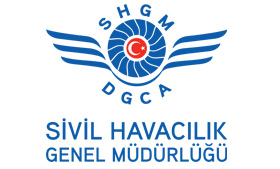 Toplantı Özet Sonuç RaporuToplantı Özet Sonuç RaporuToplantının AdıOlay bildirimleri çalışma grubu toplantısıTarih6 Ekim 2017YerTHY A.O. Binası, İSTANBULDüzenleyenSHGM – Sektörel Düzenleme ve Eğitim Daire BaşkanlığıKatılanlarÖzgü SARIÜNAL 	    Sivil Havacılık Genel MüdürlüğüZerrin EREN	    Sivil Havacılık Genel MüdürlüğüAkın BATI 	    Sivil Havacılık Genel MüdürlüğüAli DOĞAN	    Sivil Havacılık Genel MüdürlüğüAhmet OKUMUŞ                Türk Hava Yolları A.O.Engin YAVUZ                     Türk Hava Yolları A.O.İbrahim Emre GÖZÜBOL   Türk Hava Yolları A.O.Ertan TENGİZ                    Türk Hava Yolları A.O.Furkan ERTÜRK                Türk Hava Yolları A.O.Muhammed İkbal ABAY     Türk Hava Yolları A.O.Mustafa SANDIKÇI            Türk Hava Yolları A.O.İlker YİĞİT                          Türk Hava Yolları A.O.İlyas Burak BİLGİÇ             AtlasglobalCan ACAR                          AtlasglobalDuygu DOĞANLI                AtlasglobalFatih SETENCİ                   Onur AirDuygu YETİK                      Pegasus AirlinesSerkan Savaş MERCAN     Pegasus AirlinesAli TUNCAY                        Pegasus AirlinesFatih GÜLER                      MNG AirlinesYılmaz KONAR                  Güneş Ekspres AçılışOlay bildirimleri Çalışma Grubu Toplantısı, SHGM Sektörel Düzenleme ve Eğitim Daire Başkan Vekili Özgü SARIÜNAL ve THY AO KEB Uçuş Opr. Emn. Şefi Ahmet OKUMUŞ’un yaptığı açılış konuşmalarıyla başlamıştır. Sivil Havacılık Genel Müdürlüğü Olay Raporu Değerlendirme Biriminde (ORDB) gerçekleşen görev değişikliği sebebiyle tüm üyeler kendilerini tanıtmışlardır. ToplantıÇalışma Grubu üyelerinden THY AO KEB Uçuş Opr. Emn. Şefi Ahmet OKUMUŞ tarafından, THY A.O. işletmesinde kullanılmakta olan Olay Raporlama Sistemi hakkında bir sunum yapılmıştır. Bu kapsamda Özgü SARIÜNAL tarafından, SPI ve ALoS’ların belirlenmesinde olay raporlamanın öneminden bahsedilmiş ve THY A.O.’da kök neden analizinin nasıl yapıldığı hakkında bilgi istenmiştir, Ahmet OKUMUŞ Kaptan tarafından kök neden analizinin Bow-Tie yöntemine göre yapıldığı anlatılmıştır. Daha sonra Akın BATI tarafından Olay bildirimi veri girişlerinde işletmelerin kategorizasyon konusuna daha fazla dikkat etmesi gerektiği ifade edilmiş ve ADREP Taxonomy ICAO dokümanı ile SHT-Olay Talimat ekinde olayların sınıflandırılmasına ilişkin detayların bulunduğu hatırlatılmıştır. SHGM Bilgi Yönetim Sistemindeki Olay Bildirim Programının önümüzdeki yılda yenileneceği ve Sivil Havacılık Emniyet Olaylarının Raporlanmasına Dair Talimat’ın (SHT-OLAY) revizyonunun gündemde olduğu belirtilmiştir.Yine toplantı gündeminde yer alan hususlardan Hard Landing ile ilgili olarak, THY A.O. Teknik Başkanlık Emniyet Takip Şefi Furkan ERTÜRK tarafından kısa bir sunum yapılmıştır. Yapılan sunumda özetle, “THY AO’nun mevcut uygulamasında, Sefer Kaptanının Suspected Hard Landing bildirimi yapması halinde uçakta kontrol yapıldığı (Faz 1 inspection), yapılan kontrol neticesinde herhangi bir bulgu bulunmaması ve Faz 2 inspection’a geçilmemesi halinde dahi olayın raporlanmakta olduğu ve bu nedenle BOEING temsilcileri tarafından, dünya genelinde yapılan Hard Landing raporlamalarının önemli bir bölümünü Türk Hava Yolları uçaklarının oluşturduğu hususunun sözlü olarak ifade edildiği, bu bakımdan bundan sonra kaptan tarafından Hard Landing bildirimi neticesinde yapılan Faz 1 inspection neticesinde bulgu bulunmaması durumunda olayın raporlanmasına gerek olmadığı, Faz 1 inspection neticesinde bulgu bulunması ve Faz 2 inspection’a geçilmesi durumunda olayın raporlanmasının yeterli olduğu önerisi” ifade edilmiştir.Mevcut mevzuat olan Sivil Havacılık Emniyet Olaylarının Raporlanmasına Dair Talimatta (SHT-OLAY) bu hususa ilişkin bir kısıt bulunmaması nedeniyle, öneri yerinde bulunmuştur. Güneş Ekspress SMS Uzmanı Yılmaz Konar tarafından, SHGM Otomasyon Sistemi üzerinden yapılan bildirimlerde, açıklamalar bölümünde olayın sadece adının yer alması (Örn. TCAS RA) ve detaylı açıklamaların ekte yer alan Operasyonel / Teknik Olay Bildirim  Formları içerisinde belirtilmesi ve bu şekilde raporlama yapılması önerisi yapılmış, öneri yerinde bulunmuştur. THY AO Kalite Güvence Md. Muhammed İkbal ABAY tarafından, gerçekleşen olayların 72 saat içinde bildirilmesi gereği bulunmakla birlikte, zaman zaman belirtilen süre içerisinde olay bildirimi yapılmasında güçlük yaşanabildiği belirtilmiş olmakla birlikte, Akın BATI tarafından uluslararası gereklilikler nedeniyle 72 saat içinde olay bildirimlerinin yapılması gerektiği ifade edilmiştir.Daha sonra çalışma grubu üyeleri tarafından kuş çarpması (bird strike) olaylarının sıkça yaşanması nedeniyle, bu tür olayların olay bildirim programına otomatik olarak aktarılması önerisi gündeme getirilmiş olup, SHGM yetkilileri tarafından Bilgi Yönetim Sistemindeki Olay Bildirim Programının yenilenmesi esnasında bu önerinin göz önünde bulundurulacağı belirtilmiştir. SHGM Sektörel Düzenleme ve Eğitim Daire Başkan V. Özgü SARIÜNAL tarafından:Emniyet Göstergelerinin (Safety Performance Indicators-SPI) belirlenmesi gerektiği,Olay Bildirim Programı (Bilgi Yönetim Sistemi) yenileme çalışmaları yapılacağı,Sivil Havacılık Emniyet Olaylarının Raporlanmasına Dair Talimat’ında (SHT-OLAY) revizyon yapılacağı,Belirtilmiş olup, bir sonraki toplantıya kadar tüm katılımcılar tarafından bu hususlardaki görüşlerinin e-posta ile bildirilmesi talep edilmiştir. Ayrıca, havayollarının hizmet sağlayıcılarına yaptıkları denetimlerde kullandıkları risk esaslı denetim parametreleri ile ilgili olarak da e-posta ile görüş alışverişinde bulunulması kararlaştırılmıştır.Ayrıca, Çalışma grubuna yeni katılım sağlayan kişiler olması nedeniyle, işletmelerin çalışma grubu üyelerini güncellemesi gerektiği ifade edilmiştir.Kapanış:Çalışma grubu toplantısı, olay bildirimleri ile ilgili mevzuat ve yazılım revizyonlarını hayata geçirme konusunda çalışılmasına dair iyi dileklerle sona ermiştir.Bir sonraki toplantı yeri ve zamanı:Bu yıl yapılacak toplantının, SHGM tarafından üyelere daha sonra bildirilecek yer ve zamanda gerçekleştirilmesi kararlaştırılmıştır.HazırlayanKontrol EdenAli DOĞANÖzgü SARIÜNALTarih10.10.2017